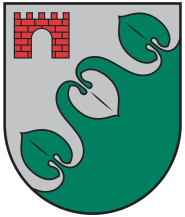 Limbažu novada administrācijaAlojas apvienības pārvaldeReģ. Nr. 50900030131; Jūras iela 13, Aloja, Limbažu novads, LV-4064; e-pasts aloja@limbazunovads.lv; tālrunis 64023925UZAICINĀJUMS IESNIEGT PIEDĀVĀJUMU CENU APTAUJĀ	Limbažu novada administrācijas Alojas apvienības pārvalde uzaicina Jūs iesniegt savu cenu piedāvājumu cenu aptaujā “Labiekārtošanas darbi demontētā pieminekļa vietā”. Līguma izpildes termiņš – 1 (viena) mēneša laikā no līguma noslēgšanas brīža.Līguma izpildes vieta – Kalēja iela 4, Aloja, Limbažu novads, LV- 4061   Līguma apmaksa – pasūtītājs veic samaksu 15 (piecpadsmit) dienu laikā pēc pieņemšanas – nodošanas akta parakstīšanas un Izpildītāja rēķina saņemšanas.Pretendentam, kuram piešķirtas tiesības slēgt iepirkuma līgumu, jāparaksta pasūtītāja sagatavotais iepirkuma līgums un ne vēlāk kā 10 (desmit) dienu laikā no pasūtītāja uzaicinājuma parakstīt iepirkuma līgumu nosūtīšanas dienas un jāiesniedz pasūtītājam parakstīts iepirkuma līgums. Ja norādītajā termiņā iepirkuma uzvarētājs neiesniedz iepriekšminēto dokumentu, tas tiek uzskatīts par atteikumu slēgt iepirkuma līgumu.Piedāvājuma izvēles kritērijs ir piedāvājums ar viszemāko cenu.Piedāvājumus cenu aptaujai var iesniegt līdz 2023. gada 21. augustam plkst. 11:00. Pretendentam iesniedzamie dokumenti:1.	Aizpildīta Piedāvājuma veidlapa.2.	Apliecinājums par neatkarīgi izstrādātu piedāvājumu.3.	Finanšu piedāvājums. Piedāvājumi var tikt iesniegti:iesniedzot personīgi Alojas apvienības pārvaldē, Jūras ielā 13, Alojā, Limbažu novadā, LV-4064;nosūtot pa pastu vai nogādājot ar kurjeru, adresējot Alojas apvienības pārvaldei, Jūras iela 13, Aloja, Limbažu novads, LV-4064;nosūtot ieskanētu pa e-pastu (aloja@limbazunovads.lv:) un pēc tam oriģinālu nosūtot pa pastu;nosūtot elektroniski parakstītu uz e-pastu (aloja@limbazunovads.lv);nosūtot 3. vai 4. punktā minētajā kārtībā, bet ar elektroniski šifrētu finanšu piedāvājumu un nodrošināt piedāvājuma atvēršanas paroles nosūtīšanu 1 (vienas) stundas laikā pēc iesniegšanas termiņa beigām;Persona, ar kuru sazināties neskaidrību gadījumā – Rihards Būda, tālr.:28652353.Piedāvājumi, kuri būs iesniegti pēc noteiktā termiņa, netiks izskatīti.Pielikumā: 	1. Darbu tāme; 2. Apliecinājums par neatkarīgi izstrādātu piedāvājumu;3. Piedāvājuma veidlapa; 4. Finanšu piedāvājums;Pielikums Nr.1Cenu aptauja “Labiekārtošanas darbi demontētā pieminekļa vietā”Darbu tāme Objekta nosaukums: Labiekārtošanas darbi demontētā pieminekļa vietāObjekta adrese: Kalēja iela 4, Aloja, Limbažu novads, LV- 4061Pielikums Nr.2Cenu aptauja “Labiekārtošanas darbi demontētā pieminekļa vietā”Apliecinājums par neatkarīgi izstrādātu piedāvājumuAr šo, sniedzot izsmeļošu un patiesu informāciju, _________________, reģ nr.__________Pretendenta/kandidāta nosaukums, reģ. Nr.(turpmāk – Pretendents) attiecībā uz konkrēto iepirkuma procedūru apliecina, ka1. Pretendents ir iepazinies un piekrīt šī apliecinājuma saturam.2. Pretendents apzinās savu pienākumu šajā apliecinājumā norādīt pilnīgu, izsmeļošu un patiesu informāciju.3. Pretendents ir pilnvarojis katru personu, kuras paraksts atrodas uz iepirkuma piedāvājuma, parakstīt šo apliecinājumu Pretendenta vārdā.4. Pretendents informē, ka (pēc vajadzības, atzīmējiet vienu no turpmāk minētajiem):5. Pretendentam, izņemot gadījumu, kad pretendents šādu saziņu ir paziņojis saskaņā ar šī apliecinājuma 4.2. apakšpunktu, ne ar vienu konkurentu nav bijusi saziņa attiecībā uz:5.1. cenām;5.2. cenas aprēķināšanas metodēm, faktoriem (apstākļiem) vai formulām;5.3. nodomu vai lēmumu piedalīties vai nepiedalīties iepirkumā (iesniegt vai neiesniegt piedāvājumu); vai5.4. tādu piedāvājuma iesniegšanu, kas neatbilst iepirkuma prasībām; 5.5. kvalitāti, apjomu, specifikāciju, izpildes, piegādes vai citiem nosacījumiem, kas risināmi neatkarīgi no konkurentiem, tiem produktiem vai pakalpojumiem, uz ko attiecas šis iepirkums.6. Pretendents nav apzināti, tieši vai netieši atklājis un neatklās piedāvājuma noteikumus nevienam konkurentam pirms oficiālā piedāvājumu atvēršanas datuma un laika vai līguma slēgšanas tiesību piešķiršanas, vai arī tas ir īpaši atklāts saskaņā šī apliecinājuma ar 4.2. apakšpunktu.7. Pretendents apzinās, ka Konkurences likumā noteikta atbildība par aizliegtām vienošanām, paredzot naudas sodu līdz 10% apmēram no pārkāpēja pēdējā finanšu gada neto apgrozījuma, un Publisko iepirkumu likums paredz uz 12 mēnešiem izslēgt pretendentu no dalības iepirkuma procedūrā. Izņēmums ir gadījumi, kad kompetentā konkurences iestāde, konstatējot konkurences tiesību pārkāpumu, ir atbrīvojusi pretendentu, kurš iecietības programmas ietvaros ir sadarbojies ar to, no naudas soda vai naudas sodu samazinājusi.Datums __.___.2023.		                	Pielikums Nr.3Cenu aptauja “Labiekārtošanas darbi demontētā pieminekļa vietā”PIEDĀVĀJUMA VEIDLAPACenu aptaujai  “Labiekārtošanas darbi demontētā pieminekļa vietā”___.____.2023. Nr.______INFORMĀCIJA PAR PRETENDENTU  Ja piedāvājumu paraksta pilnvarotā persona, klāt pievienojama pilnvara.   Piekrītam visām Tehniskajā specifikācijā izvirzītajām prasībām.Pielikums Nr.4Cenu aptauja “Labiekārtošanas darbi demontētā pieminekļa vietā”FINANŠU PIEDĀVĀJUMSPretendenta pārstāvja vai pilnvarotās personas paraksts _______________________________Pretendenta pārstāvja vai pilnvarotās personas vārds, uzvārds, amats ____________________Apliecinām, ka izmaksās ievērtēti visi darbu veikšanai nepieciešamie materiāli, algas un mehānismi, visi ar darbu organizāciju saistītie izdevumi, kā arī darbi, kas nav minēti, bet bez kuriem nebūtu iespējama darbu tehnoloģiski pareiza un spēkā esošiem normatīvajiem aktiem atbilstoša veikšana pilnā apmērā.Darbu nosaukumsMēra vienībaDaudzumsDarbu nosaukumsMēra vienībaDaudzumsDarbu nosaukumsMēra vienībaDaudzumsDarbu nosaukumsMēra vienībaDaudzumsDarbu nosaukumsMēra vienībaDaudzums 1.Betona plākšņu demontāža ar aizvešanu līdz atbērtneim2328,00 2.Ietvju apmaļu demontāžam147,00 3.Pieminekļa pamatnes,solu demontāža ar aizvešanu līdz atbērtneim317,00 4.Krūmu izrakšanah4,00 5.Laternu stabu un pamata demontāža gb4,00 6.Melnzemes piegāde un ierīkošana b=70mmm360,00 7.Zālāja sēšanam2850,00☐4.1. ir iesniedzis piedāvājumu neatkarīgi no konkurentiem un bez konsultācijām, līgumiem vai vienošanām, vai cita veida saziņas ar konkurentiem;☐4.2. tam ir bijušas konsultācijas, līgumi, vienošanās vai cita veida saziņa ar vienu vai vairākiem konkurentiem saistībā ar šo iepirkumu, un tādēļ Pretendents šī apliecinājuma Pielikumā atklāj izsmeļošu un patiesu informāciju par to, ieskaitot konkurentu nosaukumus un šādas saziņas mērķi, raksturu un saturu.ParakstsPretendenta nosaukumsReģistrācijas Nr.Būvkomersanta reģ. Nr.Pretendenta bankas rekvizītiAdreseTālr., faksa Nr.Par līguma izpildi atbildīgās personas vārds, uzvārds, tālr. Nr., e-pasta adresePretendents nodrošina vai nenodrošina līguma elektronisku parakstīšanuPretendenta pārstāvja vai pilnvarotās personas vārds, uzvārds, amatsPretendenta pārstāvja vai pilnvarotās personas pilnvarojuma pamatsPretendenta būvdarbu vadītāja vārds, uzvārds, sertifikāta Nr.N.p.k.Darbu nosaukumsCena bez PVNPVN 21%Kopā ar PVN1.Labiekārtošanas darbi demontētā pieminekļa vietā